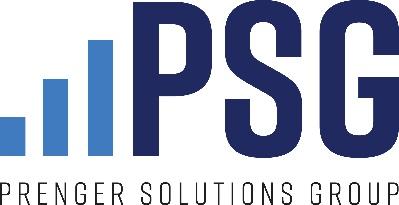 PARA EL FIN DE SEMANA DEL 7–8 MAYO, 2022Cuarto Domingo de PascuaLectura del evangelio (Leccionario 51)Jn 10:27-30En aquel tiempo, Jesús dijo a los judíos: “Mis ovejas escuchan mi voz;yo las conozco y ellas me siguen. Yo les doy la vida eterna y no perecerán jamás; nadie las arrebatará de mi mano. Me las ha dado mi Padre, y él es superior a todos, y nadie puede arrebatarlas de la mano del Padre. El Padre y yo somos uno”.Intercesión
Por nuestra Campaña Anual Diocesana, para que renovados en nuestra creencia podamos escuchar la voz de Cristo en nuestra Iglesia local y asi podamos responder a esta necesidad importante.Copia del anuncio del boletín¿Cómo escuchamos hoy la voz de Jesus? Ciertamente a través de las escrituras, especialmente en el evangelio proclamado en la Misa. También podemos decir que escuchamos la voz de Jesus cuando oramos en silencio, o tal vez resonando a través del testimonio de los santos o en el clamor de los pobres. Otra manera que escuchamos la voz de Cristo es en la Iglesia, en la comunidad de creyentes que forman el cuerpo de Jesus. Si es cierto que Cristo esta presente donde “dos o tres se reúnen en mi nombre”, entonces la iglesia es un lugar importante donde podemos encontrar la voz de Cristo en nuestras propias vidas. Esto puede transformar la manera que vemos a nuestra iglesia y como respondemos a la comunidad de la iglesia y a nuestros lideres. ¿Como, por ejemplo, el hecho que cuando Cristo nos habla a través de su Iglesia cambia la manera que pensamos acerca de nuestra Campaña Anual Diocesana? Es fácil pensar que la Iglesia es una organización más sin fines de lucro y  que la Campaña es una recaudación más de fondos. Pero sin embargo no lo es. Es un pedido del Cuerpo de Cristo para que todos los fieles de aquí de nuestra comunidad nos ayuden en este importante trabajo a construir el Reino de Dios.  Pida la gracia de escuchar la voz de Cristo en nuestra Campaña Anual Diocesanan y vea como El lo mueve a donar.Copia para el anuncio en el púlpitoCristo nos habla a través de la Iglesia. Y una de las necesidades de nuestra Iglesia local es apoyar a la Campaña Anual Diocesana. Por favor tomese un tiempo para discernir la voz de Cristo en este pedido y así ver como El lo mueve a donar. Contenido/ Publicaciones en las redes sociales Foto: La luz del sol entra por los vitrales.
Texto: Jesus nos habla a cada una de nosotros cuando oramos en silencio, en el clamor de los pobres y a través de su Iglesia.  La Campaña Anual Diocesana nos recuerda que cuando somos llamados a unirnos para proclamar las Buenas Nuevas del Señor y responder a los necesitados, grandes cosas pueden suceder. Tomese un tiempo para discernir la voz de Cristo en este pedido y así verá como El lo mueve a donar. 